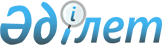 Мүгедектер үшін жұмыс орындарына квота белгілеу туралы
					
			Күшін жойған
			
			
		
					Жамбыл облысы Қордай ауданы әкімдігінің 2012 жылғы 31 шілдедегі N 389 қаулысы. Жамбыл облысы Қордай ауданының Әділет басқармасында 2012 жылғы 23 тамызда 6-5-147 нөмірімен тіркелді. Күші жойылды - Жамбыл облысы Қордай ауданы әкімдігінің 2014 жылғы 13 қаңтардағы № 1 қаулысымен      Ескерту. Күші жойылды - Жамбыл облысы Қордай ауданы әкімдігінің 13.01.2014 № 1 қаулысымен.      РҚАО ескертпесі:

      Мәтінде авторлық орфография және пунктуация сақталған.

      Қазақстан Республикасының «Халықты жұмыспен қамту туралы» 2001 жылғы 23 қаңтардағы Заңының 7 бабының 5-2) тармақшасына сәйкес, Қордай ауданының әкімдігі ҚАУЛЫ ЕТЕДІ:



      1. Қордай ауданындағы кейбір кәсіпорындар мен мекемелерінде жұмыс орындарының жалпы санының үш процентi мөлшерiнде мүгедектер үшiн жұмыс орындарына квота қосымшаға сәйкес белгіленсін.



      2. Осы қаулының орындалуын бақылау аудан әкімінің орынбасары Еркін Құлымбайұлы Үйсімбаевқа жүктелсін.



      3. Осы қаулы әділет органдарында мемлекеттік тіркелген күннен бастап күшіне енеді, алғаш ресми жарияланғаннан кейін күнтізбелік он күн өткен соң қолданысқа енгізіледі.

      

      Қордай ауданының әкімі                     Б.Байтөле

Қордай ауданы әкімдігінің

2012 жылғы 31 шілдесіндегі

№ 389 қаулысына қосымша Қордай ауданындағы кейбір кәсіпорындар мен мекемелерінде жұмыс орындарының жалпы санының үш процентi мөлшерiнде мүгедектер үшiн жұмыс орындарына квота тізімі«Келісілді»:

«Жамбыл облысы әкiмдiгiнiң денсаулық

сақтау басқармасы Қордай аудандық

орталық ауруханасы» шаруашылығы

жүргізу құқығындағы мемлекеттiк коммуналдық

кәсiпорнының бас дәрiгерi

Э.Ф.Заманов

2012 жылдың 30 шілдесі 
					© 2012. Қазақстан Республикасы Әділет министрлігінің «Қазақстан Республикасының Заңнама және құқықтық ақпарат институты» ШЖҚ РМК
				№Кәсіпорындар мен мекемелердің атауларыЖұмыс

орындарыныңсаныНысаналы топтағы азаматардың категориясы1«Қордай ауданы әкімдігінің білім бөлімі» коммуналдық мемлекеттік мекемесі10мүгедектер2«Жамбыл облысы әкiмдiгiнiң денсаулық сақтау басқармасы Қордай аудандық орталық ауруханасы» шаруашылық жүргізу құқығындағы мемлекеттiк коммуналдық кәсiпорны10

 

 мүгедектер

 

 3«Қордай ауданы әкiмдігінің тұрғын үй-коммуналдық шаруашылығы жөнiндегi кәсіпорыны» шаруашылық жүргiзу құқығындағы коммуналдық мемлекеттiк кәсiпорыны4

 

 мүгедектер

 

 4«Қордай ауданы әкімдігінің мәдениет және тілдерді дамыту бөлімі» коммуналдық мемлекеттік мекемесі10мүгедектерБарлығы: 34